TAICS TC5網路與資訊安全技術工作委員會                                                                      (註):若表格不足請自行增加   Abstract台灣資通產業標準協會(TAICS) - TC5 網路與資訊安全技術工作委員會，第21次工作會議通知。TAICS TC5 #21工作會議通知TC5 網路與資訊安全技術工作委員會網路與資訊安全技術工作委員會(TC5)將召開第21次工作會議，會議議程及待議事項如下，誠摯地邀請所有會員熱烈參與提供您寶貴的意見。會議日期：2020/02/14 會議時間：02:00 pm ~ 05:00 pm會議地點：台北市中正區北平東路30-2號6樓 會議主席：TC5主席 張心玲 會議議程： 報名方式：請於2020/02/12 以前至協會網站http://www.taics.org.tw/index.php/meeting/index/cat_id/1報名填寫，謝謝。本會議為台灣資通產業標準協會內部會議，參加對象為協會會員。會議聯絡人：秦燕君小姐   email: yanchin@iii.org.tw    電話：(02)6607-3289【會議地點】台北市中正區北平東路30-2號6樓(匯泰大樓)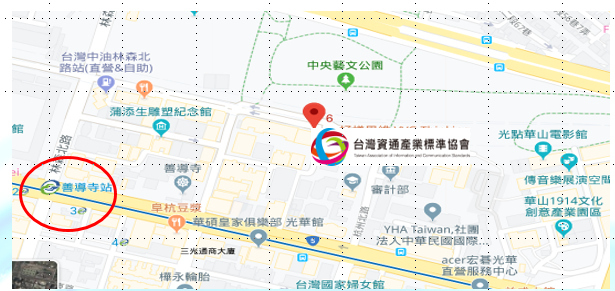 捷運：善導寺捷運站6號出口(沿著星巴克騎樓走到底右轉)，步行約5分鐘。會議通知會議通知中文名稱：TC5#21工作會議通知                    英文名稱：TC5#21 meeting notice中文名稱：TC5#21工作會議通知                    英文名稱：TC5#21 meeting notice中文名稱：TC5#21工作會議通知                    英文名稱：TC5#21 meeting notice日期：2020/02/14文件編號：TAICS TC05-20-0014-03-00日期：2020/02/14文件編號：TAICS TC05-20-0014-03-00日期：2020/02/14文件編號：TAICS TC05-20-0014-03-00日期：2020/02/14文件編號：TAICS TC05-20-0014-03-00日期：2020/02/14文件編號：TAICS TC05-20-0014-03-00Author(s)Author(s)Author(s)Author(s)Author(s)NameAffiliationAffiliationPhoneEmail高傳凱資訊工業策進會資訊工業策進會02-66078959marskao@iii.org.tw秦燕君資訊工業策進會資訊工業策進會02-66073289yanchin@iii.org.tw時間內容主講人14:00 ~ 14:10報到14:10 ~ 14:20主席致詞TC5主席 張心玲14:10 ~ 14:20批准本次議程TC5主席 張心玲14:10 ~ 14:20批准上次會議紀錄TC5主席 張心玲14:20 ~ 14:30人事異動：TC5 WG2組長選舉TC5 WG3 成立TC5 秘書改選TC5主席 張心玲14:30 ~ 14:50「5G小型基地台資安測試規範」工作項目提案資策會蔡宜學 正工程師14:50 ~ 15:20「行動邊緣運算安全性研究報告」工作項目提案資策會蔡宜學 正工程師15:20 ~ 15:50「空氣品質微型感測器資安標準暨測試規範」工作項目提案WG1組長 高傳凱15:50 ~ 16:20專題分享：身分識別發展趨勢與應用現況工研院葉逸萱 研究員16:20 ~ 16:50「FIDO認證於全球政府應用現況研究」草案審議資策會 數位所副所長工研院 巨資中心副執行長黃維中16:50~17:00臨時動議TC5主席 張心玲17:00 ~ 會議結束